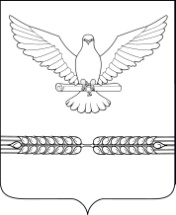 АДМИНИСТРАЦИЯ СТАРОЛЕУШКОВСКОГО СЕЛЬСКОГО ПОСЕЛЕНИЯ ПАВЛОВСКОГО РАЙОНАПОСТАНОВЛЕНИЕ      от  21.12.2017                                                                          №    193ст-ца СтаролеушковскаяОб утверждении ведомственной  целевой программы «Развитие и муниципальная поддержка субъектов малого и среднего предпринимательства на территории  Старолеушковского сельского поселения Павловского района на 2018 год»В соответствии с Федеральным законом от 6 октября 2003 года №131-ФЗ «Об общих принципах организации местного самоуправления в Российской Федерации»,  Федеральным законом от 24 июля 2007 года № 209-ФЗ «О развитии малого и среднего предпринимательства в Российской Федерации», Уставом Старолеушковского сельского поселения Павловского района на основании решения Совета Старолеушковского сельского поселения Павловского района от 21 декабря 2017 года  №52/182 «О бюджете Старолеушковского сельского поселения Павловского района на 2018 год», п о с т а н о в л я ю:1. Утвердить ведомственную целевую программу «Развитие и муниципальная поддержка субъектов малого и среднего предпринимательства на территории Старолеушковского сельского поселения Павловского района на 2018 год» (далее – Программа) (прилагается).2.  Контроль за исполнением настоящего постановления оставляю за собой.3. Постановление вступает в силу после его обнародования.Глава Старолеушковского сельскогопоселения Павловского района                                                      Р.Ю.ЛюбченкоПРИЛОЖЕНИЕ к постановлению администрацииСтаролеушковского сельского поселения Павловского района                                                                                         от_____________№ __Ведомственная целевая программа«Развитие и муниципальная поддержка субъектов малого и среднего предпринимательства на территории Старолеушковского сельского поселения Павловского района на 2018 год»ПАСПОРТведомственной целевой программы «Развитие и муниципальная поддержка субъектов малого и среднего предпринимательства на территории Старолеушковского сельского поселения Павловского района на 2018 год» (далее -Программа)Содержание.1. Обоснование необходимости реализации Программы.2. Цели и задачи Программы.3.Основные  мероприятия Программы.3.1. Развитие и поддержка молодежного предпринимательства и молодежных инициатив на территории  Старолеушковского сельского поселения Павловского района. 3.2. Организационно-методическая поддержка малого предпринимательства.3.3. Информационная поддержка малого предпринимательства.3. 4. Ресурсная поддержка субъектов малого предпринимательства.3. 5. Содействие в продвижении продукции субъектов  МП на товарные рынки.4. Характеристика и прогноз развития сложившейся ситуации в сфере малого и среднего предпринимательства.5. Возможные варианты решения проблемы, оценка преимуществ и рисков.6. Сроки решения проблем программно-целевым методом.7. Оценка ресурсного обеспечения.8. Основные программные направления поддержки малого и среднего предпринимательства.8.1. Имущественная поддержка субъектов малого и среднего предпринимательства. 8.2. Информационно-консультационная поддержка субъектов малого и среднего предпринимательства. 8.3. Поддержка субъектов малого и среднего предпринимательства в области подготовки, переподготовки и повышения квалификации кадров.1. Обоснование необходимости реализации Программы.Ведомственная целевая программа «Развитие малого и среднего предпринимательства на территории Старолеушковского сельского поселения Павловского района на  2018 год» (далее - Программа) разработана в соответствии с Федеральным законом от 24 июля 2007 года №209-ФЗ «О развитии малого и среднего предпринимательства в Российской Федерации».Актуальность принятия органами государственной власти и местного самоуправления мер для его дальнейшего развития, обусловленная необходимостью увеличения темпов экономического роста за счет активизации внутренних факторов, в числе которых малое и среднее предпринимательство является одним из ключевых, а также повышения уровня благосостояния населения, главным образом, за счет формирования экономически активного среднего класса. Проблемы развития малого и среднего предпринимательства обусловлены рядом причин:Недостаточная развитость инфраструктуры поддержки и развития малого и среднего предпринимательства;Дефицит квалифицированных кадров, недостаточный уровень профессиональной подготовки;Ограниченное количество инновационных проектов субъектов малого и среднего предпринимательства, имеющих коммерческие перспективы.Цели и задачи Программы.Цель Программы – развитие субъектов малого и среднего предпринимательства в целях формирования конкурентной среды, обеспечение благоприятных условий для развития субъектов малого и среднего предпринимательства, обеспечение конкурентоспособности субъектов малого и среднего предпринимательства, оказание содействия субъектам малого и среднего предпринимательства в продвижении производимых ими товаров (работ, услуг), увеличение количества субъектов малого и среднего предпринимательства, обеспечение занятости, увеличение доли производимых субъектами малого и среднего предпринимательства товаров (работ, услуг), увеличение доли уплаченных субъектами малого и среднего предпринимательства налогов в налоговых доходах бюджета Старолеушковского сельского поселения Павловского района.Для достижения поставленных целей необходимо решение следующих задач: оказание поддержки субъектам малого и среднего предпринимательства и организациям, образующим инфраструктуру поддержки субъектов малого и среднего предпринимательства, включающей в себя финансовую, имущественную, информационную, консультационную поддержку, поддержки в области подготовки, переподготовки и повышения квалификации, поддержки в области инноваций и промышленного производства, поддержки субъектов малого и среднего предпринимательства, осуществляющих внешнеэкономическую деятельность.3.Основные  мероприятия Программы.3.1. Развитие и поддержка молодежного предпринимательства и молодежных инициатив на территории  Старолеушковского сельского поселения Павловского района. Этот раздел включает следующие мероприятия Программы:Разработка и содействие внедрению административных и рыночных механизмов взаимодействия субъектов малого предпринимательства, промышленных предприятий, других государственных, коммерческих и общественных организаций с учетом специфики развития предпринимательства в молодежной среде;Организовать практику реализации комплекса мер по отбору и социальному продвижению активных учащихся  Старолеушковского сельского поселения, имеющих предпринимательские способности;Поддержка молодежного предпринимательства, развитие системы образования в сфере предпринимательства и делового администрирования, совершенствование организационно-экономических механизмов взаимодействия органов муниципальной власти, бизнеса и образовательных структур.3.2. Организационно-методическая поддержка малого предпринимательства.Раздел включает следующие мероприятия Программы:Оказание  информационных, консультационных и образовательных услуг,  представителям социально незащищенных слоев населения, молодежи и субъектам малого предпринимательства, осуществляющим предпринимательскую деятельность в течение первых двух лет, а так же занимающимся хозяйственной деятельностью в приоритетных для Старолеушковского сельского поселения Павловского района сферах.Осуществление мониторинга деятельности субъектов малого предпринимательства на территории Старолеушковского сельского поселения Павловского района, получивших поддержку в рамках  Программы.3.3. Информационная поддержка малого предпринимательства.Раздел включает следующие мероприятия Программы:Содействие в организации и проведение семинаров и «круглых столов» для субъектов малого предпринимательства  Старолеушковского сельского поселения Павловского района по вопросам ведения предпринимательской деятельности;Осуществление содействия в реализации инвестиционных проектов в сфере производства среди субъектов малого предпринимательства;Содействие в  распространении  информационно-справочных, методических и презентационных материалов, посвященных вопросам развития малого предпринимательства на территории Старолеушковского сельского поселения Павловского района;Осуществление информационной поддержки субъектов малого предпринимательства Старолеушковского сельского поселения Павловского района через сайт Администрации Старолеушковского сельского поселения Павловского района.3. 4. Ресурсная поддержка субъектов малого предпринимательства.Раздел включает следующие мероприятия Программы:Содействие в получении на конкурсной основе стартовых пособий представителям социально незащищенных категорий населения и молодежи для занятий предпринимательской деятельностью;Содействие в  формировании производственных площадок для размещения промышленных предприятий на территории Старолеушковского сельского поселения Павловского района.3.5. Содействие в продвижении продукции субъектов  МП на товарные рынки.Раздел включает следующие мероприятия Программы:Содействие в подготовке и проведение тематических выставок-ярмарок предпринимателей Старолеушковского сельского поселения Павловского района, способствующих стимулированию предпринимательской активности, укреплению деловых связей между промышленными предприятиями и торгующими организациями, удовлетворению потребительского спроса и потребностей рынка в качественных товарах.4. Характеристика и прогноз развития сложившейся ситуации в сфере малого и среднего предпринимательства.Роль малого и среднего предпринимательства в экономике Старолеушковского сельского поселения Павловского района последовательно возрастает, обеспечивая решение ряда важных задач, таких как насыщение потребительского рынка товарами и услугами, увеличение платежей в бюджет, сокращая при этом уровень безработицы.  На территории Старолеушковского сельского поселения Павловского района анализ количества субъектов малого предпринимательства, ведущих деятельность на территории Старолеушковского сельского поселения Павловского района, на протяжении нескольких лет свидетельствует о положительной динамике этого показателя.Для того чтобы сохранить существующие и создать новые предприятия, увеличить количество рабочих мест, малым и средним предприятиям необходимо постоянно оказывать предусмотренные законодательством формы поддержки. В сложившихся условиях проблемы развития малого и среднего предпринимательства можно разрешить объединенными усилиями и согласованными действиями самих предпринимателей и органов власти местного самоуправления, используя при этом программные методы.Отказ от использования программно-целевого метода при решении вопросов развития и поддержки малого и среднего предпринимательства в Старолеушковского сельского поселения Павловского района, повлечет разрозненность усилий органов местного самоуправления, снижение их ответственности, не системное решение стоящих задач в этой области.5. Возможные варианты решения проблемы, оценкапреимуществ и рисков.Настоящая Программа рассматривает два возможных варианта ее реализации:Первый вариант - реализация Программы в запланированных объемах финансирования, что позволит достичь предусмотренных целевых показателей в течение срока реализации Программы на 2018 год.  Избежать возможных отрицательных последствий при этом варианте поможет правильный выбор приоритетов развития малого и среднего предпринимательства при планировании программных мероприятий и объема их финансирования.Второй вариант - реализация Программы с уменьшенным объемом финансирования по сравнению с заявленным. В этом случае предполагается сконцентрировать выделяемые ресурсы на наиболее важные направления и мероприятия. Недофинансирование отдельных мероприятий Программы понизит комплексную эффективность ожидаемых результатов, которые взаимообусловлены и взаимосвязаны.При этом варианте возникают риски, так как без полного финансирования не представляется возможным в полной мере достичь цель и решить задачи Программы. Целевые показатели не будут выполнены в прогнозируемом объеме.Наиболее оптимальным представляется первый вариант реализации Программы, позволяющий достичь поставленные цели.6. Сроки решения проблем программно-целевым методом.Программа является одним из основных инструментов реализации муниципальной политики в области развития и поддержки малого и среднего предпринимательства. Программа предполагает реализацию мероприятий в 2017 году, с возможной   корректировкой в течении года. 7. Оценка ресурсного обеспечения.Финансовые ресурсы бюджета Старолеушковского сельского поселения Павловского района необходимые для реализации Программы оцениваются в объеме 5 тыс. рублей.Объемы финансирования мероприятий Программы за счет средств местного бюджета ежегодно подлежат уточнению в установленном порядке при формировании проекта бюджета Старолеушковского сельского поселения Павловского района на соответствующий год.Информационное и техническое обеспечение предполагает использование программно-технических, информационных средств и данных системы государственных статистических наблюдений. 8. Основные программные направления поддержкималого и среднего предпринимательства.Поддержка субъектов малого и среднего предпринимательства включает в себя финансовую, имущественную, информационную, консультационную поддержку таких субъектов и организаций, поддержку в области подготовки, переподготовки и повышения квалификации их работников. Принципами поддержки субъектов малого и среднего предпринимательства являются:   1. Заявительный порядок обращения субъектов малого и среднего предпринимательства за оказанием поддержки;  2. Доступность инфраструктуры субъектов малого и среднего предпринимательства для всех субъектов малого и среднего предпринимательства;  3. Равный доступ субъектов малого и среднего предпринимательства к участию в Программе;  4. Оказание поддержки с соблюдением требований, установленных Федеральным законом от 26 июля 2006 года №135-ФЗ "О защите конкуренции";  5. Открытость процедур оказания поддержки.При обращении субъектов малого и среднего предпринимательства за оказанием поддержки представляются документы, подтверждающие их соответствие условиям, установленным Федеральным законом от 24.07.2007 №209-ФЗ «О развитии малого и среднего предпринимательства в Российской Федерации». Субъекты малого и среднего предпринимательства должны состоять на учете в налоговом органе в качестве налогоплательщика по месту нахождения организации или месту жительства физического лица, осуществляющего деятельность без образования юридического лица.Срок рассмотрения обращений субъектов малого и среднего предпринимательства составляет не более 30 календарных дней. Каждый субъект малого и среднего предпринимательства должен быть проинформирован о решении, принятом по такому обращению, в течение 5 дней со дня его принятия.  8.1. Имущественная поддержка субъектов малого и среднего предпринимательства. Оказание имущественной поддержки субъектам малого и среднего предпринимательства и организациям, образующим инфраструктуру поддержки субъектов малого и среднего предпринимательства, осуществляется в виде передачи во владение и (или) в пользование муниципального имущества, в том числе земельных участков, зданий, строений, сооружений, нежилых помещений, на возмездной основе, безвозмездной основе или на льготных условиях. Указанное имущество должно использоваться по целевому назначению.  8.2. Информационно-консультационная поддержка субъектов малого и среднего предпринимательства.Осуществление комплекса мероприятий, направленных на совершенствование и развитие информационной и консультационной поддержки субъектам малого и среднего предпринимательства, актуализация и постоянное пополнение информационных ресурсов, предоставление доступа к ним, а так же создание положительного общественного мнения по отношению к предпринимательской деятельности и повышение уровня знаний населения о предпринимательстве с размещением информации на официальном сайте администрации Старолеушковского сельского поселения Павловского района (www:старолеушковское.рф).   Цель предоставления информации - поддержка субъектов малого и среднего предпринимательства в продвижении, обучении, эффективном использовании современных информационных технологий.  8.3. Поддержка субъектов малого и среднего предпринимательства в области подготовки, переподготовки и повышения квалификации кадров.Одним из приоритетных направлений в сфере подготовки кадров является повышение уровня квалификации лиц, занятых в малом и среднем предпринимательстве, обучение граждан основам предпринимательской деятельности, в том числе незанятого населения, женщин, молодежи, граждан, уволенных с военной службы, и членов их семей, в том числе проведение:  Программ повышения квалификации;Программ профессиональной переподготовки;Семинаров, «круглых столов» по актуальным темам становления и развития малого и среднего предпринимательства.Специалист 1-ой категории администрацииСтаролеушковского сельского поселения                                       Ю.Н. Шарая1.Наименование ПрограммыВедомственная целевая программа «Развитие и муниципальная поддержка субъектов малого и среднего предпринимательства на территории Старолеушковского сельского поселения Павловского района на 2018 год»2.Основание для разработки Программы- Федеральный закон от 06.10.2003 года №131-ФЗ «Об общих принципах организации местного самоуправления в Российской Федерации»;- Федеральный закон от 24.07.2007 года №209-ФЗ «О развитии малого и среднего предпринимательства в Российской Федерации»;- решения Совета Старолеушковского сельского поселения Павловского района от 21 декабря 2017 года  №52/182 «О бюджете Старолеушковского сельского поселения Павловского района на 2018 год3.Заказчик ПрограммыАдминистрация Старолеушковского сельского поселения Павловского района 4.Основной разработчик ПрограммыАдминистрация Старолеушковского сельского поселения Павловского района 5.Цель ПрограммыРазвитие субъектов малого и среднего предпринимательства;Обеспечение благоприятных условий для развития субъектов малого и среднего предпринимательства;Обеспечение конкурентоспособности субъектов малого и среднего предпринимательства;Оказание содействия субъектам малого и среднего предпринимательства в продвижении производимых ими товаров (работ, услуг), результатов интеллектуальной деятельности;Увеличение количества субъектов малого и среднего предпринимательства;Обеспечение и дальнейшее развитие занятости населения;Увеличение доли производимых субъектами малого и среднего предпринимательства товаров (работ, услуг);Увеличение доли уплаченных субъектами малого и среднего предпринимательства налогов в налоговых доходах бюджета Старолеушковского сельского поселения Павловского района.6.Основные мероприятия Программы1. Изготовление и распространение информационного содержания брошюр по привлечению граждан в отношении малого и среднего предпринимательства;2. Функционирование «горячей линии»    по вопросам деятельности  субъектов малого предпринимательства.3. Оказание содействия в принятии участия в выставочно-ярмарочных  мероприятий с целью   продвижения  продукции  субъектов малого и среднего  предпринимательства   на рынки всех уровней.4. Оказание содействия в принятии участия в обучающих семинарах в сфере предпринимательской деятельности. 7.Задачи Программы        Оказание поддержки субъектам малого и среднего предпринимательства и организациям, образующим инфраструктуру поддержки субъектов малого и среднего предпринимательства, включающей в себя финансовую, имущественную, информационную, консультационную поддержку, поддержки в области подготовки, переподготовки и повышения квалификации, поддержки в области инноваций и промышленного производства.8.Период  реализации2018 г.9.Исполнители ПрограммыАдминистрация Старолеушковского сельского поселения Павловского района10.Финансовое обеспечение ПрограммыПланируемые средства бюджета Старолеушковского сельского поселения Павловского района на   2018 год-  5 тыс. рублей.11.Ожидаемый конечный результат ПрограммыУвеличение количества субъектов малого и среднего предпринимательства;Обеспечение занятости населения;Увеличение доли производимых субъектами малого и среднего предпринимательства товаров (работ, услуг);Увеличение доли уплаченных субъектами малого и среднего предпринимательства налогов в налоговых доходах бюджета Старолеушковского сельского поселения Павловского района12.Период, основания и порядок корректировки ПрограммыКорректировка Программы производится заказчиком ежегодно после разработки прогноза социально-экономического развития Старолеушковского сельского поселения Павловского района и утверждения бюджета на очередной финансовый год13.Организация контроля над исполнением ПрограммыОбщий контроль за выполнением Программы осуществляет  администрации Старолеушковского сельского поселения Павловского района.